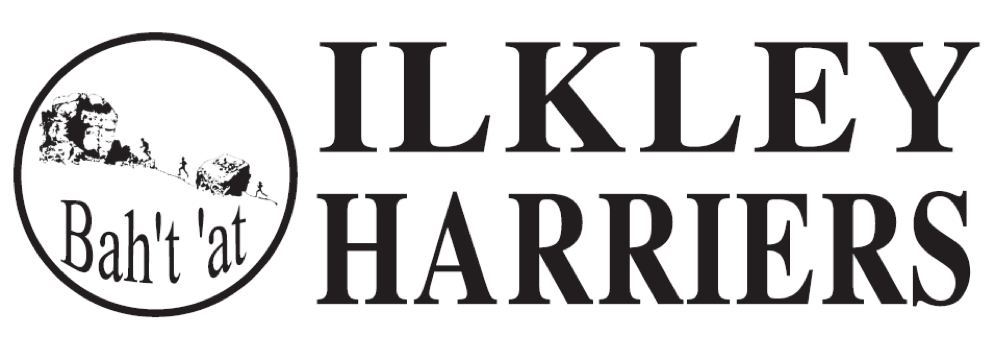 Committee Minutes 2nd May 2017 at ILTSCPresent: Martin Archer, Neil Chapman, Hilda Coulsey, Richard Joel, Peter Lewis, Jane McCarthy, Sue WilliamsonApologies: Helen Waddington, Dick WaddingtonMinutes of Meeting 4th April: AgreedMatters arising: Discussed in meeting below.Running the ClubHarrier and Volunteer of the Month for April 2017Harrier of the month nominations: Sarah Edwards for improvements, Jack Wood for 3 peaks, Jane McCarthy for Basildon Boundary Way, Guiseley Gallop and 3 peaks, Jack Cummings for Bunny runs and Dick Hudsons, Cam Reilly for Bunny runs, Euan Brennan for Bunny runs, Ben Sheppard for Manchester marathon and Blubberhouses, Helen Waddington for Ilkley Skyline.The winner is Jack Wood for his stunning sub 3 hour Three Peaks run, including a fall. Volunteer of month nominations:  Neil Chapman for Thursday training, Alison Weston for Gazette reports, Alison Bennett for Carnival volunteer organisation.The winner is Alison Weston for Gazette reports.Upcoming eventsMark Mon-Williams has posted the Badgerstone Relays.  League was updated to replace Abbey Dash with Leeds 10k.Addingham Gala NC and JMcC will contact Dan with some possibilities as discussed.  HDSRL registration going well with some 20 registered so far - for next year we should charge £10 with registrants paying the admin fee HC   A fell/ general social will be posted shortly in the Vaults during May JMcCBeginnersAround 40 beginners started the course tonight	and we had enough helpers, including some members who went through the process last year.		          HC							 5. Spring/ summer newsletterThe collection of articles and reports has started aiming for June publication.	PL6. Membership updateNo issues7. Junior ReportNo issues					Developing the Club1. Development Plan A discussion decided that the following actions from the existing 2016 plan will be investigated further:1.3 Find ways of better accommodating young seniors - a) they can be pointed to Neil’s Thurs session - HC to add to website, b) we could do with a few of the younger ones to champion and organise some specific training sessions, which can be done socially or with a specific e.g. Tuesday session, or perhaps once a month or during the holidays, also c) to include them in event organisation, d) follow through so we retain some parent coaches, e) HC to discuss with Val Kerr previous arrangements. To discuss further. 1.4 Coaches/ leaders liasion and refreshing ideas - HC to contact EA and discuss further with Neil and Paul Stephens3.3 First aider list and update training - HC5.3 Data management and protect guidelines - HC to discuss with Petra and Paul W.Additionally; Section 2, a social secretary would be good to have and a name was mentioned but also more meetings after events at the local pub would be good to encourage.  Andy Wolfenden’s away runs - HC  to contact Andy re ILTSC closures2. Junior Facilities Proposal A quorum of members (15 required) was not obtained on the original date selected of 18th April, it was Easter school holidays.  27 members attended the rearranged meeting 2nd May, prior to this committee meeting.  The notice of the proposed Constitution amendment had been emailed to all members with a link to the website, the proposal for the facilities and business plan being available on this link.  The resolution to amend the Constitution as proposed was agreed overwhelmingly.  Minutes of the meeting are attached. Any other actions were awaiting this EGM and indication of success for a Sport England grant.AOBnoneNext Committee Meeting 6th June 2017 at 8.30pm at ILTSCThis meeting was held to discuss and vote on a proposed amendment to the Constitution, last updated September 2015.The amendment is item 2e The club supports the development of local athletics facilities in furtherance of the club’s objectives including, as required, the participation in legal entities set up to provide these.Prior to the meeting a business plan for the proposed facilities developed by the Junior section was provided which detailed the business case, the management of the build and of the facilities once built as well as the funding required and ways of achieving these.  A separate company will be set up, a limited liability Community Benefit Society, where the Harriers aim to participate, not as a founding member but with a seat on the Board. The company will own and lease the facilities to users, including the Juniors.  Hilda Coulsey chaired.  Shirley Wood outlined the plan briefly and questions were discussed with Steve Maslan, Anthony Elston (representing the project team).  Attendees signed in with 27 confirmed as full senior members by Hilda Coulsey.A quorum of 15 was required.  Voting was by written ballot, which could be anonymous and votes counted by Sue Williamson.  The meeting closed by 9.00pm.Agreement overwhelming exceeded the two thirds majority required and hence the resolution is passed.The Constitution is amended as the May 2017 version. Hilda CoulseySecretary 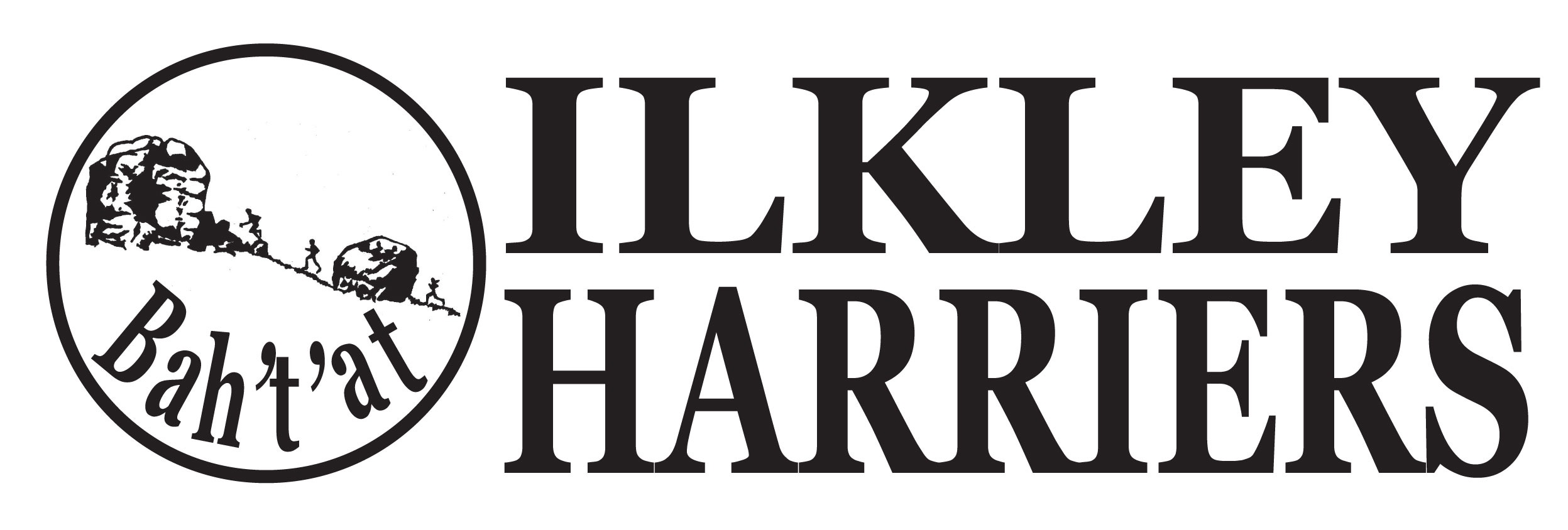 